ПРОТОКОЛсобрания граждан р.п. Новая Игирма по отчету главыНовоигирминского городского поселенияо проделанной работе за 2016 год23 марта 2017 г.							р.п. Новая Игирма,Нижнеилимского района   МУК ГДК «Прометей»Начало: 18:00Окончание: 20:30Председательствовал:Мацегора Сергей Васильевич - зам. главы Новоигирминского городского поселения;Секретари:Мартынюк Анна Александровна;Аверкина Мария Сергеевна;Присутствовали:-  жители р.п. Новая Игирма в количестве - 102 человека.-  Сотников Николай Иванович - Глава Новоигирминского городского поселения;-  депутаты Думы Новоигирминского городского поселения;-  работники администрации Новоигирминского городского поселения;-  рабочая группа:Пирогова Татьяна Константиновна - зам. мэра Нижнеилимского муниципального района, руководитель группы.Назарова Татьяна Васильевна - главный советник Управления Губернатора Иркутской области и Правительства Иркутской области по региональной политике;Савицкая Лариса Владимировна - начальник отдела жилищно- коммунального хозяйства, транспорта и связи.Шакирянова Татьяна Викторовна - директор ОГКУ «Управление социальной защиты населения по Нижнеилимскому району»;Чернова Яна Александровна т- начальник отдела по обслуживанию заявителей ГАУ «МФЦ НО» г. Железногорск-Илимский; депутат Думы Нижнеилимского муниципального района;Куприна Галина Ивановна. - директор ОГКУ «Центр занятости населения»;Бородулина Людмила Николаевна - заместитель главного врача ОГБУЗ «ЖРБ».Отчет Главы Новоигирминского городского поселения начал заместитель Главы Мацегора С.В.Мацегора С.В.: мне Глава Поселения поручил вести это собрание, поэтому мы назначили двух секретарей вести стенограмму отчетного собрания: Мартынюк А.А. и Аверкину М.С.Иневаткина О.И.: собрание назначает председательствующего, поэтому я предлагаю, назначить вести собрание Боровикову Г.В.Мацегора С.В.: Вы, Ольга Ильинична, перепутали, это-отчет Главы, он и назначает тех, кому вести это собрание.Группа жителей (из числа депутатов и их поддерживающих – всего 10-12 человек) настаивают.Сотников Н.И. – в микрофон. Уважаемые жители, это мой отчет перед жителями поселка, поэтому я назначаю тех, кто будет вести это собрание. Мацегора Сергей Валентинович, начинайте собрание.Видеоотчет проецируется на экран.В видеоотчете дана небольшая историческая справка о п. Новая Игирма. 01.07.2017 года Поселку исполняется 50 лет.Приведены социально-экономические показатели,  цифры бюджета 2016 года.Население Новоигирминского городского поселения:По данным территориального органа Федеральной службы государственной статистики по Иркутской области численность населения Новоигирминского МО на 01.01.2016г. составляет 9584 человека, в том числе:- моложе трудоспособного возраста – 2074 человека;- трудоспособного возраста – 5765 человек;- старше трудоспособного возраста – 1745 человек.За  2016г. в миграции населения прослеживается отрицательная динамика: прибыло 239 человек, выбыло 319 человек, миграционный отток – 80 человек.Официальный уровень безработицы:На рынке труда в 2016г.  наблюдаются небольшие колебания, но по отношению к 2015г. показатель уровня безработицы снизился и является самым низким показателем по Нижнеилимскому району (1,98% на 01.01.2017г.):на 01.01.2015г. – 1,13 % (69 человека);на 01.01.2016г. – 0,66% (40 человек).на 01.07.2016г. – 0,52 % (32 человека).на 01.01.2017г. – 0,69% (42 человек).Демографическая ситуация:Основным индикатором социального развития территории является его демографическая составляющая, оказывающая влияние на экономический и трудовой потенциал.  Отрицательная динамика прослеживается в демографической ситуации поселка (естественная убыль населения). По  данным межрайонного отдела Государственной статистики в Нижнеилимском районе за  2016г.:     - родилось – 116 человек,- умерло – 129 человек.            Естественная  убыль 13 чел.Финансы  -  бюджет Новоигирминского МО  Экономической основой деятельности администрации Новоигирминского городского поселения является бюджет поселения. В  2016года  бюджет Новоигирминского городского поселения  претерпел  изменения  четыре  раза: первоначально утвержденная доходная часть  в 35,2 млн.  рублей в окончательной редакции была скорректирована до 51,5 млн.   рублей. увеличение доходной части бюджета составило 16,3 млн.рублей. Собственные доходы бюджета увеличились на 3,3 млн.рублей, безвозмездные поступления ( субсидии, дотации) на 13,6 млн.рублей.   Исполнение (расходы) бюджета на 31.12.2016г. составило 53,0 млн.рублей.                    Утвержден на 01.01.2016г.           Фактическое исполнение                 Увеличение                                                                            31.12.2016г.  Доходы     35 255,4 тыс. руб.                     51 470,3 тыс. руб.                                 146 %в том числе                                                                                                                  тыс.руб.Расходы    38 022,8  тыс. руб.                 53 038,3 тыс. руб.                                      140 %    В рамках исполнения полномочий Администрацией проведен ремонт котельной №2 и тепловых сетей мкр. Киевский (Областные деньги – 4,650  млн. рублей, софинансирование из местного бюджета – 350 тыс. рублей).Проведен ремонт котельных №1 и №2. За счет собственных средств – 820 тыс. рублей, ремонт сетей «Дружба» - 250 тыс. рублей, что позволило пройти успешно отопительный сезон. По программе ремонта дорог в 2016 году выполнен ремонт дорог ул.  Гагарина 178 метров погонных, пер. Центральный 280 метров.По программе «народные инициативы» выполнен ремонт дорог по ул.  Партизанская - 220 погонных метров.В рамках этой же программы произведена оплата экспертизы и смет. В декабре 2016 года, по ремонту дороги ул. Гагарина – 1,9 км. в 2017 году, в сумме 147 тыс. рублей.	Согласно договоров «о социальном партнерстве с предприятиями п. Новая Игирма»:Постоянно чистятся дороги, производится уборка территории. Установлены 4 детские площадки. Установлены 4 горки, 2 ёлки, отремонтирован стадион школы № 2, установлены скамейки на корте и стадионе школы № 2.-	построено два корта в парковой зоне мкр. Химки, отремонтирована площадь мкр.  Химки 90х70 м.- регулярно производится очистка дорог поселения от снега, предприятиями посёлка оказывалась помощь в выделении техники. На средства по социальному партнерству произведены работы по замене кровли детского сада «Огонек» 508 м2, монтаж новой металлической крыши ДЦТО и установлены 5 дверей и 2 окна в детском саду «Березка».Смонтированы витражи 5х4,40-2 шт. детского сада «Солнышко».Перестелены полы в кабинете школы №1, произведен ремонт и покраска коридоров, туалетов в школе №2, произведен ремонт коридоров, туалетов и часть сантехники в школе №3.Силами общественных организаций, Управляющих компаний произведена очистка территорий прибрежной зоны, в районе пляжа за ДК «Прометей», «Синяя Поляна» парковой зоны мкр. «Химки» в посёлке, по улицам Партизанская, Пионерская, Бархатова, Гагарина и т.д.В рамках спортивных мероприятий в августе 2016 года в поселке Новая Игирма прошли летние районные спортивные игры. Посёлок Новая Игирма принял 370 человек спортсменов. Организаторы соревнований дали высокую оценку проведенным мероприятиям.После окончания видеоотчетаМацегора С.В. – слово предоставляется Главе Администрации.Сотников Н.И.: Прежде, чем я буду отвечать на вопросы, хотелось бы дополнить видеоотчет и вернуть так называемые  «долги Администрации», которые по разным причинам мы не смогли выполнить на протяжении почти года.И мне бы хотелось вручить благодарственные письма и объяснить за что.В связи с тем, что это все же отчет, и мы будем экономить время, я предлагаю следующее: я буду зачитывать благодарности, объяснять «за что», называть фамилии и имена. А Вы уж реагируйте!01.10.2015 года котельная №1 и котельная №2 (ул. Пионерская и мкр. «Киевский») оказались без управляющих компаний.Поэтому я ещё раз со сцены выражаю благодарность тем, кто помог пройти отопительный сезон 2015-2016гг. Хочу вручить благодарственные письма следующим предпринимателям: Каранаеву Д.Р., Терехову А.В., Юлдашеву Я.Б., Коротких А.В., Кузь Е.В., Михайлову А.Б., Заирову Д.М., Бочкову В.И.Администрация выражает благодарность Генеральному директору муниципального предприятия Алиеву В.З.Аплодисменты.Администрация МО «Новоигирминское городское поселение» вручает благодарственные письма Мэру Нижнеилимского муниципального района Романову М.С, заместителю Мэра Цвейгарту В.В., начальнику отдела ЖКХ района Савитской Л.В. за огромную помощь в прохождении отопительных сезонов 2015-2016 гг. и 2016-2017 гг. За этот период из Министерства ЖКХ Иркутской области было получено на Киевскую котельную №2 42 вагона угля. Это благодаря совместной работе Администрации Новоигирминского городского поселения и  районной администрации. Аплодисменты.Администрация МО «Новоигирминское городское поселения» вручает благодарственное письмо управляющему директору ЗАО «ЛДК-Игирма» Мукорезу В.А. за огромную помощь в прохождении отопительного сезона дровяной котельной №1. Аплодисменты.Перейду к благоустройству территории. Хочу выразить благодарность волонтерам, которые на общественных началах под руководством Матуса В.В. Перечислены фамилии 8 человек. Произвели очистку территории от ДК «Прометей» до р. Черная (пляжная, лесная Зона) и вывезли оттуда мусора 240 мешков. Матус В.В. выходит, ему вручаются благодарственные письма на 9 человек.Благодарственное письмо вручается Пилипенко Людмиле Аркадьевне – она с группой лиц (к сожалению, она не дала фамилий) очистила прибрежную зона «Синяя Поляна». Аплодисменты.Конечно, огромную помощь в благоустройстве посёлка оказывают директора предприятий Мукорез В.А., Раткевич И.С. и Трохимчук Л.Г. Вручаются им благодарственные письма. Аплодисменты.И хочу вручить благодарность работнику Администрации Рощину Ю.В., который старается координировать все эти действия от Администрации. Аплодисменты.И ещё мне бы хотелось выразить отдельно огромную благодарность Мэру района и начальнику финансового Управления Нижнеилимского района Бойко О.В. за помощь в получении дотаций в размере 6,5 млн. рублей, которую в октябре 2016 года Министерство финансов лишило поселения, из-за, я считаю, незаконных действий председателя Думы, который принял себе на работу секретаря, а районный Прокурор не  принимает мер к действиям Горновой Э.В.И только благодаря помощи Мэра района и начальника Фин. Управления в декабре 2016 года нам вернули эту дотацию в размере 6551 тыс. рублей и смогли выровнять наше финансовое состояние.Сотников Н.И.: Конечно, это не все лица, которые проявили активность в благоустройстве нашего посёлка, но думаю, что это не последняя встреча с жителями.Сейчас я освещу несколько вопросов, которые ряд лиц в поселке усиленно будируют, проводя, так называемую, свою пиар-компанию.И первый вопрос, который усиленно муссируется – это тарифы «КиренскТеплоРесурс».Таблицу №1 спроектируйте на экран.Сотников Н.И.: Как видите из таблицы, рост тарифов на население с 2012 года практически не произошёл.В 2012 году тариф на население был 26,02 руб./м2, в 2015 году он был 29,21 руб./м2, в 2016 году – 28,4 руб./м2. На Население рост тарифов меньше, чем ежегодное повышение 4,9% по стране.Теперь покажите Таблицу 2.Таблица 2 – это фактические тарифы.Сотников Н.И.: Как видите в таблице указаны тарифы трёх предприятий «ТЭК-1», «КУК» и «КиренскТеплоРесурс».Вы видите, что «ТЭК-1» рассчитал 42000 Гкал в год, заложил 50% щепы и 50% опилов в топливо.Цена щепы 670 руб/м3, опилки – 0 руб., поэтому, в тарифе стоит сумма 14632,8 тыс. рублей (42000 Гкал х 1,04м3) : 0,5 х 670 руб/м2. ТЭК-1 проплатил эту сумму за топливо.«КУК» в тарифе 50000 Гкал, 70% щепы, 30% опилок поэтому «КУК» совершил приписки и по объему Гкал и по щепе.Заложил в тариф (50000 Гкал х 1,04м3) х 0,7 х 670 руб./м3 (стоимость щепы) = 24388 тыс. рублей, а фактически заплатил 339 тыс. рублей за топливо. Вот и появилась схема мошенничества.Теперь «КиренскТеплоРесурс» 42000 Гкал 50% щепы по цене 927 руб/м3, 50% опилок по цене 847 руб/м3. Я был в ЛДК, проверял себестоимость (в связи с открытием пилетных заводов опилки стали иметь большую цену 847 руб./м3. Поэтому и заложено в тариф «КиренсТеплоРесурс» 38 млн. рублей. Кроме этого я проехал на промышленные свалки – опилок там нет.Следующий вопрос, на который сразу хочу ответить – это бюджет поселка. Смотрите на экране таблицу 3.Как видно из таблицы, 28 млн. рублей – это местные доходы и 13 млн. рублей – это дотации и субсидии из областного бюджета. Поэтому-то мы и должны неукоснительно соблюдать рекомендации Министерства труда и Занятости иркутской области (а не содержать секретаря Думы). И хочу заострить внимание, что экономия ФОТа за 2016 год, по сравнению с 2015 годом составляет 1,291 млн. рублей.И третий вопрос, который усиленно распространяется в поселке – это вырубка зеленых зон и изготовление Нового генерального Плана.Прошу схему генерального плана показать на экран. Как могут увидеть жители на карте красным цветом обозначены зоны, которые надо перевести из зоны застройки в зеленые зоны.Их всего 4 зоны и для изменения в Ген. План необходимо всего заплатить 60-80 тыс. рублей. Депутаты хотят отменить Ген. План (из-за этих 4-ех зон) и сделать Новый Ген. План и заложили в бюджет на эти цели 1300 тыс. рублей. Спрашивается зачем?Сейчас я расскажу о наших планах на 2017 год.По социальному Партнерству в этом году нам выделили уже не 6 млн. рублей, а 8 млн. рублей.Будем так же продолжать вкладывать деньги в поселок.На ремонт объектов социальной сферы планируется:Второе крыло детского сада «Огонек» - крыша 530 м2Металлическая крыша ДК «Радуга» 1270м2Ремонт детского сада «Солнышко» - покраска, 150 тыс. рублейШкола № 3 – входные двери и окна Музея им. М.К. Янгеля – 5 окон.Школа № 1- подключение к Киевской котельной №2 (позволит увеличить t° в классах и замена окон от 3 до 10 шт.Строительство корта на стадионе мкр-на «Киевский».Очистка  пляжной зоны за ДК «Прометей» (имеется ввиду очистка залива от бревен, отсыпка берега песком и т.д.).Замена ламп наружного освещения в микрорайонах Химки и Киевский на энергосберегающие лампы. Аплодисменты.В рамках благоустройства планируется снести ДК «Русь». Сейчас ведутся переговоры по экспертизе здания.Аплодисменты.В рамках ремонта дорог.Администрация повторно взяла кредит в размере 5551 тыс. рублей точно такой же (чтобы не переделывать сметы и повторно не проводить экспертизу смет) на ул. Бархатова и мкр. Химки. Аплодисменты.Администрация попала  в программу на ремонт ул. Гагарина 1,9 км сплошной асфальт, толщиной 7 см, до ж/д вокзала. И на ул. Кильдерова 1,7 км. Всего по программе 27 млн. рублей и со финансирование 3 млн. рублей за счет собственных средств. С ЛДК-Игирма по работе асфальтного завода договорено. Аплодисменты.Кроме этого Министерством ЖКХ выделено Новоигирминскому городскому поселению 3 млн. рублей на ремонт теплотрасс мкр. Химки. Мкр. Дружбы и по ул. Пионерская от котельной №1. Аплодисменты.Кроме этого мы ещё планируем произвести ремонт зала ДК «Прометей».Так что объем работ на 2017 год очень огромен. Постараемся его выполнить. Аплодисменты.Теперь задавайте вопросы.Галайбида В.В.: Тарифы на Центральной котельной необоснованно завышены, почему вы не принимаете никаких мер?Сотников Н.И.: Виталий Владимирович! Я объяснял уже не раз, что тарифы на тепловую энергию устанавливает Служба по Тарифам Иркутской области.Администрация МО «Новоигирминское городское поселение» к тарифам на тепловую энергию не имеет никакого отношения. У нас полномочия по утверждению тарифов на водопотребление и водоотведение. Поэтому данный вопрос адресуйте туда, кто за это отвечает.Воронкин: Улицу редко очищают до конца и у меня скоро упадет столб освещения.Сотников Н.И.: мы проверим, что можно сделаем.Галайбида В.В.: Поселку 50 лет, что администрация собирается сделать к тому времени.Сотников Н.И.: Что успеем – сделаем к этому времени планируем начать делать дороги и начать разбирать ДК «Русь».Галайбида В.В.: Да Вы совсем с ума сошли? Это здание ещё простоит миллион лет. Вы что делаете?Сотников Н.И.: Виталий Владимирович! Вы были Главой поселения почти 10 лет, однако никаких действий в отношении ДК «Русь» не предпринимали, то есть бездействовали, а теперь враз стали «правозащитником» неизвестно чьих интересов.Конечно мы сначала получим  экспертное заключение по ДК «Русь» на предмет его дальнейшего использования, а уже потом примем решение.Аплодисменты.Галайбида В.В.: Вот Вы говорите, что Скурихин А.Н. вывез 8 машин мусора, а Вы знаете, что между забором «Тайрики» «Тиры» хозяйством Хильшерова выбрасывается ежедневно промышленные отходы этот мусор лежит у ручья, по которому идут весенние стоки, весь хлам будет в поселке.Сотников Н.И.: Виталий Владимирович, при Вас разрабатывали ген. План и на дороге, идущей к бывшему переезду Вы запланировали склад вторичного сырья, отсюда и проблемы.Конечно, мы сейчас будем принимать меры, но кроме того, чтобы перекопать дорогу, никаких других мер мы предпринять не можем.Галайбида В.В.: Говорят, что посадили в том году всего 20 деревьев.Гоцман Н.В.: Скоро юбилей поселка, давайте организуем акцию «Юбилейная аллея».Мерцалова: В честь Юбилея поселка хорошо бы убрать кучу мусора на центральном рынке в микрорайоне «Химки» и что-нибудь там построить.Сотников Н.И.: Посадили не 20, а 90 деревьев. Виталий Владимирович в субботнике отказался участвовать. С рынка в том году 14 щеповозов вывезли мусора, остатки зимой хотели сжечь, но пожарники запретили, сейчас весной мы довывезем остатки. Что касается что-нибудь построить? Виталий Владимирович  продал этот участок земли в собственность гражданину, который выехал из поселка и теперь мы можем изъять участок только через суд, если получится.Поэтому мы пока можем только вывезти мусор.Галайбида В.В.: Вы не можете вывезти мусор?Сотников В.В.: Мусор мы вывезем. Виталий Владимирович! Что Вы кричите? Это Вы продали этот участок земли под рынок, а теперь предъявляете Администрации какие-то требования!Аплодисменты.Жительница: Николай Иванович: Вот из Вашей работы. Я заметила – да, чисто – вывезли мусор, убрали прибрежные зоны, но вопрос: у Вас есть специалист – юрист, Вы ей выделили служебную квартиру, а врач – Туров стоматолог, без квартиры.Боровикова Г.В.: Я отвечу. Я по поводу Турова. Администрация заключила с Туровым Договор на квартиру в 18 доме мкр. «Киевский», а там оказались другие люди и Вы не можете их оттуда выселить.Сотников Н.и.: Там живет Барахтаева, которая по решению суда должна быть выселена, но у нее 14 летний сын и она опять подала в суд. Поэтому с той квартирой пока проблемы. Но у нас появилась другая служебная квартира, куда мы хотели заселить Турова, а Вы почему-то, обратившись в ДУМИ района, по каким-то мотивам (нам пока непонятным) заселили туда молодого терапевта Деревягу, у которой проблем с жильем нет.Сейчас Администрация  с этим пытается разобраться. Как в служебную квартиру поселка попал, без ведома Администрации, другой человек?Будем подавать на ДУМИ района в суд. Что касается Турова, то пусть он придет в Администрацию.Леонов Н.И.: Говорим про памятник, про корт, что там некому убрать. И главный вопрос – это помещение для ветеранов. И нам, ветеранам Вы не даете денег. Я лично к Вам 5 раз приходил, писал бумагу, Вы ни денег не даете, ни комнату в Администрации. Объясните людям, почему это так получается?Я знаю, Вам не нравиться состав Совета ветеранов. Тот не нравиться, другой не нравиться. Что мы Вам плохого сделали?Аплодисменты.Сотников Н.И.: Деньги в бюджете поселка на Совет ветеранов не предусмотрены. Комнату я Вам обещаю через 2-3 недели или в ДК «Прометей» или в общежитии № 22.Горнова Э.В. стоит у трибуны 10 минут, ждет, когда ей дадут слово.Сотников Н.И.: Сейчас слово предоставляется Председателю думы Горновой Э.В.Горнова Э.В.: Уважаемые жители, уважаемые гости, дайте мне сегодня сказать, потому что на прошлом отчете мне слова сказать не дали. Нас как бы не существует, этого органа местного самоуправления. Поэтому я как бы хочу дать пояснение к отчету Николая Ивановича, а затем выступит от Думы Явницкий Д.М.Первый вопрос – прохождение отопительного  сезона в III квартале. Мы  слышали, сколько  помог район, сколько помогли предприниматели, большое им спасибо, и хотя это не вина компании, которая оставила котельную 01.10.2015 года, потому что Николай Иванович на каждом шагу говорил, что расстанется с этой компанией и поэтому руководитель той компании поступила мудро – ушла. Это первое. Прошел отопительный сезон 2015-2016 года, мы, депутаты, никуда жалобы не писали, но вот прошел второй отопительный сезон 2016-2017 годов и ситуация такая же плачевная. Депутаты приняли решение признать подготовку к отопительному сезону неудовлетворительной. У нас с жалоб начинается отопительный сезон, и я хочу сказать, к чести жителей III квартала, которые проголосовали за Николая Ивановича, что они жалобы на плохой отопительный сезон, практически не писали. Ещё хочу сказать, что не такая уж большая заслуга Николая Ивановича в получении 5 млн. рублей с Министерства ЖКХ на ремонт «киевской» котельной, например, в п. Рудногорск дали 10 млн. рублей. Из 5 млн. рублей посмотрите, как освоили 2 млн. рублей на сети – они сегодня разрушаются. Мы куда уже только не писали, никаких результатов – эти сети как стояли открытые, так и стоят, мостики какие-то сделали. Мы, депутаты, считаем, что неэффективно расходуются бюджетные средства.Теперь, что касается МУП «УК Спектр», обслуживающего «киевскую» котельну. Я очень уважала Владимири Зайдуловича, старалась его везде защитить, но опять с Прокуратуры пришло письмо, что у него есть задолженность 7 млн. рублей перед «ИркутскЭнерго». Вот Вы понимаете в чем дело. Мы хорошо так здесь слушаем и бурно хлопаем.Я очень рада, что это наверное первое собрание, когда у нас пятнадцатый раз отчет главы прерывается аплодисментами, но если кто понимает, ситуация с «Киевской» котельной, тревожная. Предприятие близко к банкротству. Прокуратура второй раз предупреждает: Вы заберите имущество, иначе Вы можете его лишиться. Второй Вопрос. Что касается тарифов. Когда-то Николай Иванович провёл такую бурную деятельность по припискам в тарифах, а сегодня он подписывает выпадающие доходы компании, которая не делает инвестиционную программу, а в тариф эту составляющую включила.Товарищи, эта компания, эти люди приехали на нас зарабатывать деньги. Вы сегодня ощутили наверное, что в микрорайоне «Химки» была проблема с отоплением и горячей водой. Были? Да?И зачем нам делать частные котельные. Чтобы обогатились люди какие-то, где компании где-то в офшорах зарегистрирована.Теперь, что касается Генерального Плана. Оказывается, так дешево 60-80 тыс. рублей, а мы бьемся уже с 2015 года. Почему мы бьемся? Вот участки в лесной зоне. Хорошо Николай Иванович сказал «тормозят» выделение участков, потому что мы постоянно держим этот вопрос на контроле. Неужели так трудно внести изменения в Генеральный План? Вот почему депутаты принимают уже 5 раз решение об отмене Генерального Плана. Правильно Николай Иванович сказал – Мы просили его дважды и когда он депутатом был, он эту тему понимал. Он стал Главой, обрадовалась я, честно скажу, я здесь не лукавлю нисколько, потому что я считаю, что именно Николай  Иванович сможет какие-то кардинальные решения принять. Если бы я была Главой, зная законодательство, я бы всё делала постепенно, медленно.Я надеялась, что он сейчас революционными методами всё изменит и приведет всё к порядку. Мы два года слышим одно враньё, одно хамство и одни оскорбления! Вот посмотрите что твориться у нас на заседаниях и комиссиях Думы. Мне жалко этих депутатов, которые бесплатно приходят и выслушивают какие они. Я из судов «не вылажу». Извините за выражения! Честь и достоинство оскорбила Мацегору С.В. – сказала, что он плохо работает. А с освещением весь год были проблемы? А как сделаны дороги, канав вдоль дорог нет, и через два года вновь разрушаться. Вы можете хлопать сколько угодно. Мы в сентябре уйдем, а Вы с этим останетесь, уважаемые жители. Посмотрите. Что делается с бюджетом, мы не успеваем закладывать деньги на исполнительные листы. Мы сколько «бились». Выделили деньги – миллион на проектно-сметную документацию модульной котельной в микрорайоне «Киевский», а оказалось, что параметры не соответствуют и с нас взыскали миллион. И мы опять ждем какую-то «трубу» - сделают – не сделают.И то, как сегодня работает Николай Иванович с населением просто не поддается никакому сравнению. По квартире: Мацегора С.В. меня обвиняет, что я ищу, кто, где прописан. Я не ищу, кто где прописан, мне интересно на каком основании выделили человеку служебную квартиру, который только три года работает в администрации, а очередь 50 человек.Мне квартира не нужна, тепло не нужно. Если это не нужно жителям, то уж извините.А теперь, если разрешите, я расскажу кратко, как отработала Дума в 2016 году.Аплодисменты.Горнова Э.В.: В Думе 13 человек. В 2016 году было проведено 11 заседаний Думы, 36 заседаний комиссий. Рассмотрено 74 вопроса, принято 43 решения. В 2016 году направлено 283 обращения: КСП по Нижнеилимскому району, Законодательному Собранию Иркутской области,  следственный отдел по нижнеилимскому району, Правительство Иркутской области. В администрацию «НГП», Главе «НГП», в Управление РЖД,в РОСП (приставам), в отдел по противодействию коррупции, в Прокуратуру.	Я хочу сказать, по каким вопросам. Это закрытие вокзала, законность выделения земельных участков, об увеличении тарифов, уличное освещение, обеспечение теплом жителей микрорайона «Киевский», о ремонте теплосетей микрорайона «Киевский», о благоустройстве I квартала, о складировании ТБО, об оплате мероприятий по благоустройству и санитарной очистке на 2016 год, содержание дорог, об очистке территории гаражей, о содержании «кладбища». Об обращении жителей I квартала (детские площадки, освещение и т.д.) , о проведении экспертизы тарифов Центральной котельной, о работе паспортного стола, о законности включения  в тариф инвестиционной составляющие и так далее.Я с 2007 года исполняю обязанности Председателя думы, ни одного человека я не отправила обратно (кто бы ко мне ни обращался), мол, что не мой вопрос, всех я выслушаю и всем стараюсь помочь.На меня многие обижаются, что я лезу не в свои дела. Но за эти годы мы во все вопросы вникали и старались разобраться. Это и невыплата заработной платы, и маленькие зарплаты и ремонт дороги Игирма-Хребтовая. Поэтому я не буду сейчас много говорить, что сделано за 5 лет. Это последний отчет Думы перед жителями, так как в сентябре у нас перевыборы, но хочу сказать, что в общем, мы старались сделать для каждого из Вас хорошо. где-то не получалось, где-то не хватало полномочий, и конечно, Вы можете сейчас сказать, что мы многие вопросы не решили, но мы старались. Мы здесь живем с 70х годов и жить будем и уезжать никуда не собираемся. Спасибо за внимание.Аплодисменты. 	Мацегора С.В.: От себя хочу добавить, что всю ту работу, которую Эльвира Валерьевна перечислила, выполнили работники администрации, а не депутаты Думы. Могу подтвердить это документально.Аплодисменты.	Также хочу добавить к отчету Главы Администрации, чтобы Вы понимали,  уважаемые жители, что у нас документооборот в 2015 году был 1678 писем. В 2016 году уже 3506 писем. Это к отчету председателя Думы «о 283 письмах». Писем 10 из этих писем ушли по проблемам поселка – не больше, 52 жалобы на главу в прокуратуру и Следственный отдел, КСП и т.д. и остальные письма в администрацию (на которые также нужно отвечать). Вот и вся работа Думы и Председателя.	Ещё добавлю: в 2016 году улучшили жилищные условия 7 семей. Мы проводим сейчас инвентаризацию жилья и очереди на квартиры. Мы готовы в любой момент дать жителям необходимую им информацию.Администрация.	Явницкий Д.М.: Добрый вечер, Я-председатель комиссии ЖКХ Думы. У нас в комиссию входят: я, Скурихин А.Н., Алиев В.З, Кравченко Е.П. Комиссия проработала 5 лет. Комиссия занималась вопросами ЖКХ (тарифы и прочее)Сейчас Скурихин А.Н. и Алиев В.З. сначала спрашивают разрешения у Николая Ивановича, а потом приходят или не приходят сюда.Сейчас я покажу фотографии. Вот начиная с отопительного сезона, смотрите, чем топят (на слайде-фотография угля, перемешанного с щепой, а это трасса (30 метров не закрыто деревянным коробом), а это у нас «новая дорога» (фотографии ул. Гагарина), видите, куда укладывают асфальт- в песок.Долго такие дороги будут стоять?А это Иркутский переулок – новый знак поставили, а это фотография магазина «ХайТек», где Мацегора С.В. одним росчерком пера разрешил спилить 8 деревьев. А вот улица Заречная, где бывший ИО Главы Слободчиков А.Я. и Митрошкин А.С. (был специалист по земле) подделали Ген. План (почему мы и стараемся сейчас что-то сделать).И выделили лес работникам Администрации по два раза, по три раза берут и продают. Вот смотрите, что творится (мкр. «Восточный») сколько пустырей.Пять лет я хочу, чтобы сделали инвентаризацию. Зачем на Заречной работникам администрации участки? Это вот «Киевский», береговая зона, последний парк остался. Некая Комиссарова Екатерина направо и налево распродавала участки.Первая школа, посмотрите пустыри – это работники землеустройства не знали? Не видели?Мацегора С.В.: Дело в том, что..Явницкий Д.М.: Не мешай! Сядь! Вопрос не к тебе! Что Вы скажете, Николай Иванович, на это? Явницкий Д.М. садится.Сотников Н.И.: Я сейчас отвечу и по вопросам Эльвиры Валерьевны и по Вашим, Дмитрий Михайлович!Эльвира Валерьевна сказала, что жалоб по отопительному сезону не было. Это действительно так. За всю зиму была жалоба трех человек на «Горячую линию», но это я предполагаю, определенные люди, которых попросили.То, что уголь смешивают с щепой и корой, то это допустимо и никак не влияет на потери тепла. Чтобы депутаты знали, котлы КЕ-10/14 топятся как углем, так и щепой, так и мазутом. Разница в видах топлива только в колосниковой решетке. Если топить «Киевскую» котельную одной щепой, то щепа будет просто проваливаться через колосниковую решетку, а не сгорать (ячейки крупнее), а с углем она перемешивается и не проваливается и сгорает Вот и Всё! Вот и вся проблема, которой нет. Так что зря, Вы, Дмитрий Михайлович, показываете фотографии, сначала изучите вопрос, чтобы не быть смешным.Что касается фотографий ремонта дорог. Подрядчик вычистил участок дороги, где потом укладывал асфальт, но поскольку рядом, в течении всего времени, проходил поток машин, понятно, что участок опять был в песке, и рабочие подрядчика вручную очищали (подметали) участок дороги (а это 6-10 метров) куда потом выгружали асфальт с самосвала (то есть, вычищаются 10 метров, заделываются ямы, проливается битум, высыпается самосвал асфальта, каток затем его раскатывает, после этого вычищается следующие 10 метров).То, что показал Явницкий Д.М. на фотографиях – это ещё не вычищенный (повторно) асфальт. Поэтому, Дмитрий Михайлович, не надо вводить людей в заблуждение. Вы по ул. Партизанская фотографировали, как плохо проливается асфальт битумом. Механизм пролил участок дороги и отъехал в сторону, так как надо было туда высыпать асфальт, а Вы сфотографировали, когда он отъезжал и с него ещё продолжал стекать битум, вы этот момент и снимали, когда я всё там видел. Хорошо хоть эти фотографии не показываете.Что касается сточных канав вдоль дорог. Если включать это в смету, то это будет до 30% затрат от сметы. Зачем это делать? Или мы уложим 100 метров асфальта или 70 метров с канавой. Поэтому мы решили укладывать асфальт, а канавы будем делать после, за счет собственных средств. Устройство канав обойдется дешевле (чем в сметах) в пять-шесть раз.Аплодисменты.   Теперь перейду к Генеральному Плану.Дмитрий Михайлович показал фотографии участков с «аппарата» сверху. А зачем? Участки выделены, заборы стоят, люди будут строиться или пока не хотят, отобрать участки у них я не имею права. Если бы я мог, Дмитрий Михайлович, поменять Генеральный План, а на нем Ваш участок, где у Вас Дом закрасить зеленым цветом и на основании этого Вас оттуда выселить, я сделал бы это.Аплодисменты.   Но у меня нет таких полномочий, так зачем менять Генеральный План. То же самое касается и улицы Заречной. Мы с Вами вместе ездили и фотографировали выруб леса по этой улице. Но скажите, что делать (вместо воплей) участки выделены и не один, а восемь и Администрация не имеет полномочий их изъять. Поэтому все Ваши так называемые фотографии – страшилки просто неумная пиар-компания.Теперь что касается выступления Горновой Э.В. Как видите, работа Думы и её, как председателя сводится в направлении писем Главе, в Администрацию, а затем жалобы на Главу в Прокуратуру, в КСП и т.д. Никакого позитивного решения для поселка эти письма не несли и не несут. Одна борьба за их власть, одни (в большинстве своем) непонятное безграмотные письма и жалобы, один отъем (значительный) времени, на какую-то (непонятную) позицию депутатов (что им надо, чего они хотят?). Из 283 (с отчета Горновой Э.В.) письма от Думы, думаю, что всего 10-12 ушли по железной дороге, тарифам, паспортному столу. Остальные в адрес Главы (на них надо давать ответы, хоть администрация и считает их безграмотными и даже бестолковыми, но ответы давать надо) и 52 коротких, но конкретных жалобы в Прокуратуру, Следственный отдел, КСП и т.д.Если поделить это на рабочие дни, то одно короткое (очень короткое) письмо в день. Вот и вся работа Думы.	Аплодисменты.Пирогова Т.К.: Уважаемые жители поселка Новая Игирма, мы у Вас бываем на отчетах Главы каждый год. Сегодня нам очень понравился отчет Главы поселения. Понравился он и Вам. Но беспокоит другое. Конфликт между Администрацией и Думой. И не понятно, почему это происходит.Вроде бы Глава всё делает правильно в интересах посёлка, а Дума не хочет ему помогать. Очень бы хотелось, чтобы они примирились и вместе работали. Ведь сколько хороших дел можно сделать, если работать сообща, вместе.Аплодисменты.Доходына 01.01.2016г.           31.12.2017г. УвеличениеНалоговые и неналоговые доходы27 674,230 316,0 109,5 %Безвозмездные поступления  7 581,221 154,3 279,0 %ДОХОДЫ 
НОВОИГИРМИНСКОГО МУНИЦИПАЛЬНОГО ОБРАЗОВАНИЯДОХОДЫ 
НОВОИГИРМИНСКОГО МУНИЦИПАЛЬНОГО ОБРАЗОВАНИЯДОХОДЫ 
НОВОИГИРМИНСКОГО МУНИЦИПАЛЬНОГО ОБРАЗОВАНИЯДОХОДЫ 
НОВОИГИРМИНСКОГО МУНИЦИПАЛЬНОГО ОБРАЗОВАНИЯДОХОДЫ 
НОВОИГИРМИНСКОГО МУНИЦИПАЛЬНОГО ОБРАЗОВАНИЯДОХОДЫ 
НОВОИГИРМИНСКОГО МУНИЦИПАЛЬНОГО ОБРАЗОВАНИЯтыс. руб.Наименование платежейКод 
бюджетной классификацииДоходы на   2017 годДоходы на конец периода  2016Доходы на конец периода  2015Доходы на конец периода  2014Наименование платежейКод 
бюджетной классификацииДоходы на   2017 годДоходы на конец периода  2016Доходы на конец периода  2015Доходы на конец периода  2014НАЛОГОВЫЕ И НЕНАЛОГОВЫЕ ДОХОДЫ1 00 00000 00 0000 00028 750,930 971,225 829,527 207,0БЕЗВОЗМЕЗДНЫЕ ПОСТУПЛЕНИЯ (без целевых средств)2 00 00000 00 0000 00013 336,813 558,014 916,816 900,5ВСЕГО ДОХОДОВ42 087,744 529,240 746,344 107,5В 2016 году БЕЗВОЗМЕЗДНЫЕ ПОСТУПЛЕНИЯ  в сумме 6 477 ,4 тыс. рублей поступили В 2016 году БЕЗВОЗМЕЗДНЫЕ ПОСТУПЛЕНИЯ  в сумме 6 477 ,4 тыс. рублей поступили В 2016 году БЕЗВОЗМЕЗДНЫЕ ПОСТУПЛЕНИЯ  в сумме 6 477 ,4 тыс. рублей поступили В 2016 году БЕЗВОЗМЕЗДНЫЕ ПОСТУПЛЕНИЯ  в сумме 6 477 ,4 тыс. рублей поступили В 2016 году БЕЗВОЗМЕЗДНЫЕ ПОСТУПЛЕНИЯ  в сумме 6 477 ,4 тыс. рублей поступили В 2016 году БЕЗВОЗМЕЗДНЫЕ ПОСТУПЛЕНИЯ  в сумме 6 477 ,4 тыс. рублей поступили только 26.12.2016 , поэтому до 26.12.2016 в поселение поступило только 7080,6 тыс.рублейтолько 26.12.2016 , поэтому до 26.12.2016 в поселение поступило только 7080,6 тыс.рублейтолько 26.12.2016 , поэтому до 26.12.2016 в поселение поступило только 7080,6 тыс.рублейтолько 26.12.2016 , поэтому до 26.12.2016 в поселение поступило только 7080,6 тыс.рублейтолько 26.12.2016 , поэтому до 26.12.2016 в поселение поступило только 7080,6 тыс.рублейтолько 26.12.2016 , поэтому до 26.12.2016 в поселение поступило только 7080,6 тыс.рублей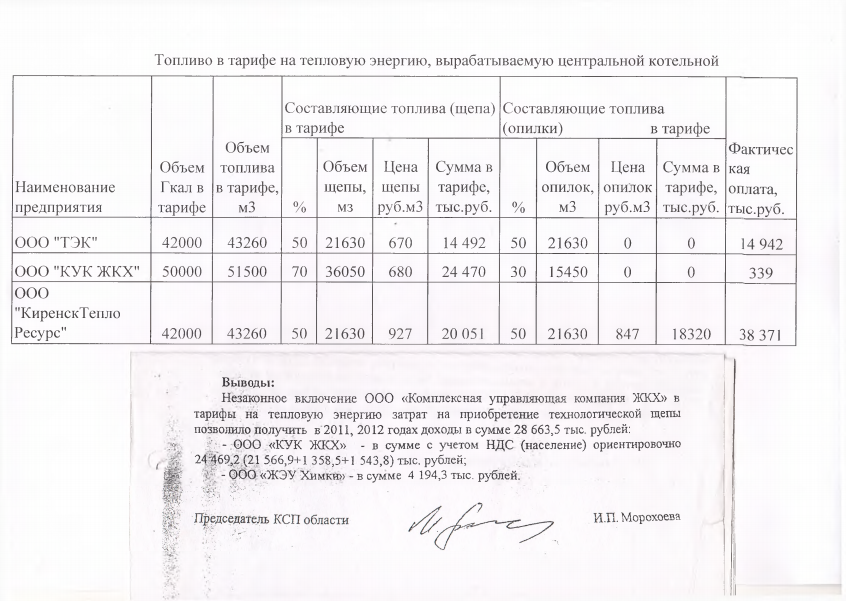 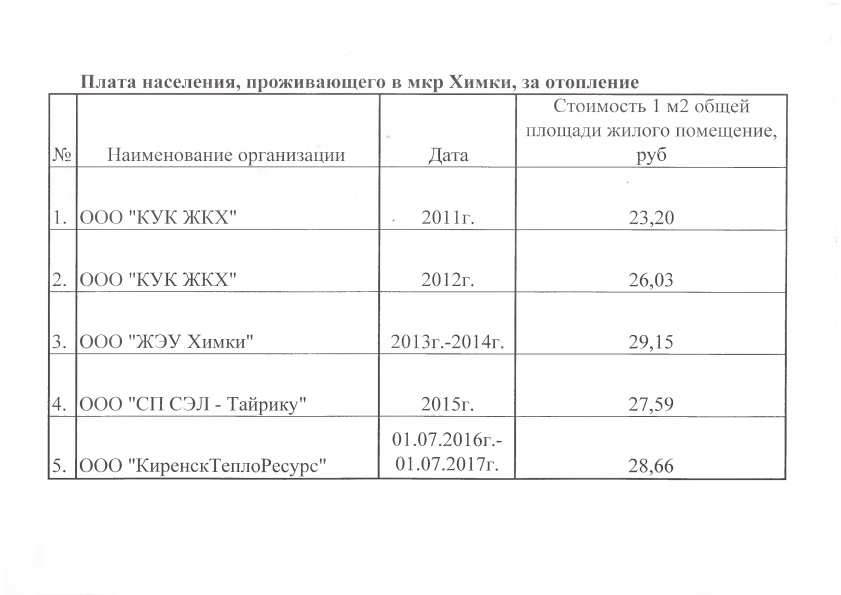 